                     Feelings          Aap kaise hain?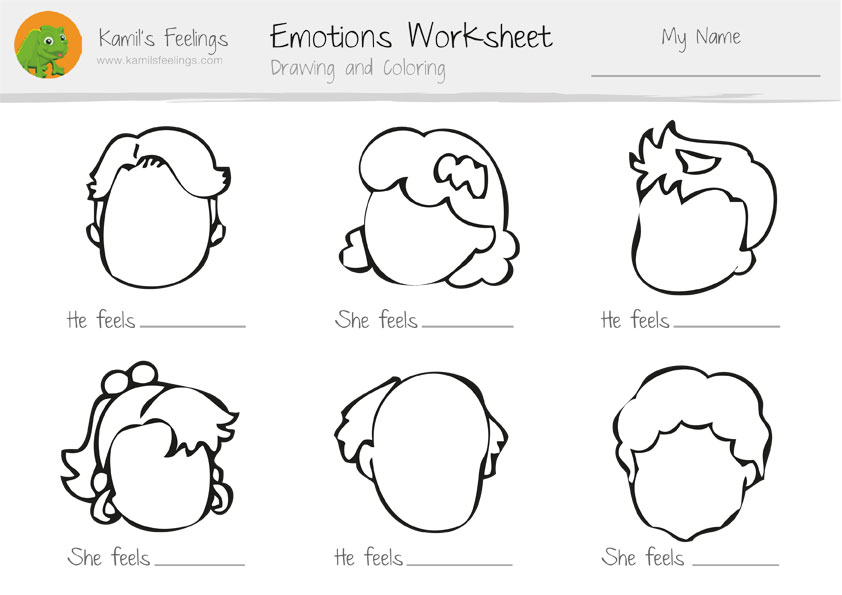 _____________________________________                     ___________________________________________                 ________________________________________________________________________________                  ____________________________________________                   _________________________________________